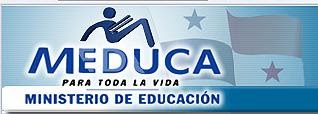 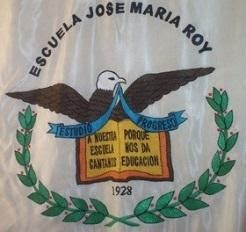 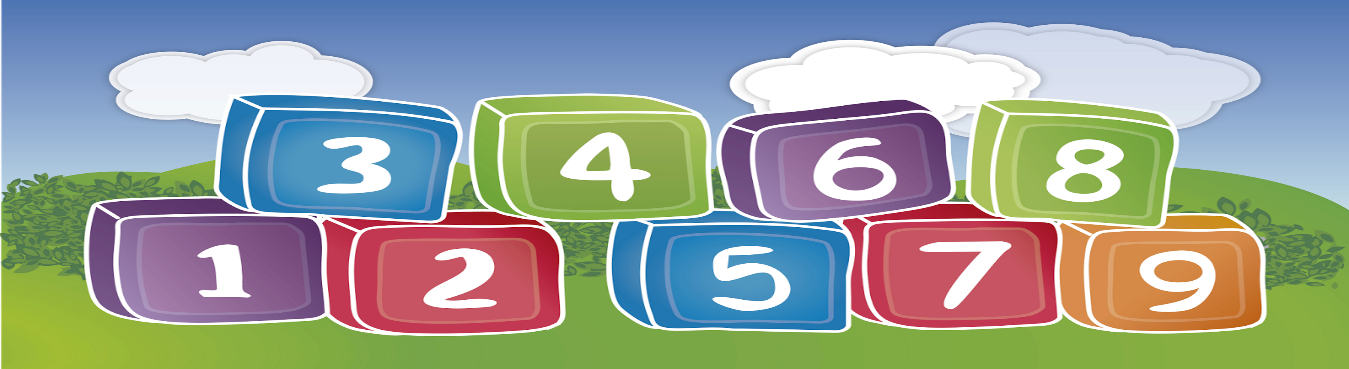 Escuela Bilingüe José María RoyMódulo De  Trabajo   De Matemática  Tercer GradoAño 2020Objetivo de Aprendizaje: Emplea el concepto de valor posicional al leer, escribir, componer descomponer, comparar y ordenar números hasta 100 000, utilizándolo en forma Creativa para resolver problemas del entorno.Logro  de Aprendizaje: Reconoce en su lectura y escritura los números hasta 10000 Identifica, lee, cuenta, organiza y escribe los números en unidad, decena, centena, unidades de millar decenas y centenas de millar.Semana # 1:                 Materia: Matemática             tiempo por semana: 6 horas                                                                                     Día 1TEMA # 1Los Números Naturales 	Los números naturales son los que utilizamos para contar, reciben este nombre porque fueron los primeros que utilizo el ser humano para contar objetos de la naturaleza.El conjunto de números naturales es infinito, porque no se sabe cuál es el último número que se puede formar.Los símbolos o cifras que se usan para representar los números son: 0, 1,2,3,4,5,6,7,8,9.Nuestro sistema de numeración es el decimal y recibe, este nombre porque su base es 10, lo que indica que, diez unidades de cualquier orden forman una unidad del orden superior siguiente. Ejemplo:A la reunión de estas tres  órdenes se les llama unidades simples.Los números de cuatro cifras se leen en dos etapas, en el segundo periodo se le agrega la palabra MIL a la cifra que ocupa este espacio. La unidad de mil o millar ocupa el cuarto lugar. Ejemplo         3 528 tres mil quinientos veintiocho.Día 2TallerEscriba en palabras los siguientes números Ejemplo: 948  novecientos cuarenta y ocho   749= _____________________________________________________ 723   _____________________________________________________ 567   _____________________________________________________ 342   _____________________________________________________ 788   _____________________________________________________ 860   _____________________________________________________Escriba los números que correspondeNovecientos veinticuatro = 924Mil ______________ Trecientos cuarenta y dos _______________________ Novecientos noventa y nueve   ___________Cincuenta y tres  _________________Novecientos noventa y nueve ___________________ Quinientos dos _________________                                                                             Día 3TallerEscribir los números en forma progresiva de 10 en 10 del 400 al 990 en su cuaderno de matemática o el asignado. 400 – 410 – 420 ……….Encierra en un círculo los números que necesitas para formar las cifras que  se te indica.Cuatrocientos ochenta y uno= ________________ Setecientos treinta y tres=_____________
Novecientos cincuenta cuatro=__________________
Día 4TallerObserva las siguientes cantidades y pon una X donde corresponda.Ejemplo: el número 9 está en el lugar de las decenas.4 567 (     )                            6 742 (          )                                1 893 (x)El número 6 está en el lugar de las unidades de millar.6 987 (   )                               4 456 (      )                                     5 763 (      )El número 4 está en el lugar de las unidades.7 985 (      )                             4 235 (      )                                    6 534 (       )El número 7 está en el lugar de la centena.6 456 (       )                            8 732 (        )                                  9 543 (        )Escribe con números y palabras lo que se te pide Ejemplo: tres centenas, y cuatro decenas.  340=  trecientos cuarenta1- dos centenas, tres decenas, y 5 unidades.____________________________________________________________________2- cuatro centenas, veinte decenas.____________________________________________________________________ 3-ocho centenas, cinco decenas y dos unidades.____________________________________________________________________4-siete  centenas____________________________________________________________________5- doscientas centenas 6 decenas y tres unidades ___________________________________________________________________                                                                             Día 5TallerEscriba los números es forma regresiva de 5 en 5 desde 500 hasta 300. Así 500 – 495 -490En tu cuaderno de matemática o en el asignado. Escribo en el espacio el signos que corresponda >, < o = 467____________ 476 456____________ 562987____________ 987 563____________ 382 453____________  653Qué número va antes de __________  456__________     684__________      210__________      347__________       100Qué  número va después de 567___________________ 302___________________  409___________________  300___________________   453___________________Ordeno los números de menor a mayor Lista de cotejo de los talleres formativos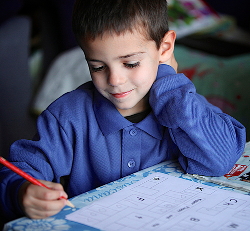 Objetivo de Aprendizaje: Emplea el concepto de valor posicional al leer, escribir, componer descomponer, comparar y ordenar números hasta 10000, utilizándolo en formaCreativa para resolver problemas del entorno.Logro  de Aprendizaje: Reconoce en su lectura y escritura los números hasta 10000 Identifica, lee, cuenta, organiza y escribe los números en unidad, decena, centena, unidades de millar decenas y centenas de millar.Semana # 2:                 Materia: Matemática             tiempo por semana: 6 horas                INICIO DE LA SEMANA # 2Día # 1Prueba formativaNo tache, ni use líquido corrector. Ojo con ayuda de la madre o tutor.1-Dictado de números en palabras.A______________________________________________________________________________B ______________________________________________________________________________C ______________________________________________________________________________D ______________________________________________________________________________E ______________________________________________________________________________2-Dictado de números. Ojo con ayuda de  la mamá o la tutora.A ______________________B ______________________C ______________________D ______________________E ______________________3-Escribe de forma regresiva de 10 en 10 del 900 hasta 8004- Escribe de forma progresiva los números de 5 en 5 de 800 hasta 9955- Escribo en signo que corresponda < >,=984___________849567___________765100___________100699___________9661 002_________999Día # 2TEMA # 2VALOR RELATIVO O POSICIONASL DE LAS CIFRASLos números naturales poseen dos valores. El valor absoluto y el valor relativo o posicional.1-Valor absoluto: corresponde al valor que tiene el por sí mismo.Ejemplo: el valor del 7 es 7. En el numero 7 777 cada 7 tiene un valor diferente, por el lugar que ocupa. 2- Valor relativo o posicional: de una cifra corresponde al lugar que ocupa.Así en el número 7,777 el 7 de la derecha vale 7 unidades, el 7 de las decenas vale 70 unidades, el 7 de las centenas vale 700 unidades y el 7 de las unidades de millar valen 7 000 unidades.                                                                                  Día # 3TallerDescomponer los siguientes números.Día # 4TallerCon ayuda de mamá o tutora.Ejemplo: A- 49---------- 40+______B-  389---------300+______ +___________C- 2 154--------2000+______+________+_________D- 1 489-------___________+400+________+_______E- 985----------900+_________+_________Día # 5TallerEscribe en palabras los nombres de los números.4 321__________________________________________________________________________1 005__________________________________________________________________________3 209__________________________________________________________________________5 872__________________________________________________________________________   999__________________________________________________________________________                                                                                        Taller En tu cuaderno de matemática escribir los números de 1 000 hasta 5 000 de 5 en 5 de forma progresiva.Lista de cotejo de los talleres formativosÓrdenes superioresÓrdenes superioresÓrdenes superioresCentenaDecenaUnidad        5       7      2Unidades de milCentenaDecenaUnidad352848054	1	97		23	5	36	7	0		3	1	 9	74	3	5	90	     81 0454 9637 2099 4566 3002 9783 756345294 953CRITERIOSMUY BIENBIENREGULARDeficiente Trabajo en el día indicado Recibió apoyo de sus padres o acudientesLogro desarrollar todos los talleresUtilizo el cuadernoTrabajo limpio y sin tachones NúmeroUnidad de millarCentenaDecenaUnidad1 38713872 45924594 0004000NúmeroUnidad de millarCentenaDecenaUnidad3 8762 9309 5431 3492 0005 0061 001UMCDU   2465VOLOR RELATIVO DE 2VALOR RELATIVO DE 4VALOR RELATIVO DE 6VALOR RELATIVO DE 52 000        +400       ++5CRITERIOSMUY BIENBIENREGULARDeficiente Trabajo en el día indicado Recibió apoyo de sus padres o acudientesLogro desarrollar todos los talleresUtilizo el cuadernoTrabajo limpio y sin tachones 